ФЕДЕРАЛЬНОЕ АГЕНТСТВО ЖЕЛЕЗНОДОРОЖНОГО ТРАНСПОРТА Федеральное государственное бюджетное образовательное учреждение высшего профессионального образования«Петербургский государственный университет путей сообщения Императора Александра I»(ФГБОУ ВПО ПГУПС)Кафедра «Автоматизированное проектирование»РАБОЧАЯ ПРОГРАММАдисциплины«ОСНОВЫ WEB-ДИЗАЙНА» (Б1.В.ДВ.11.2)для направления38.03.02 «Менеджмент»по профилю «Маркетинг» Форма обучения – очная, заочнаяСанкт-Петербург2016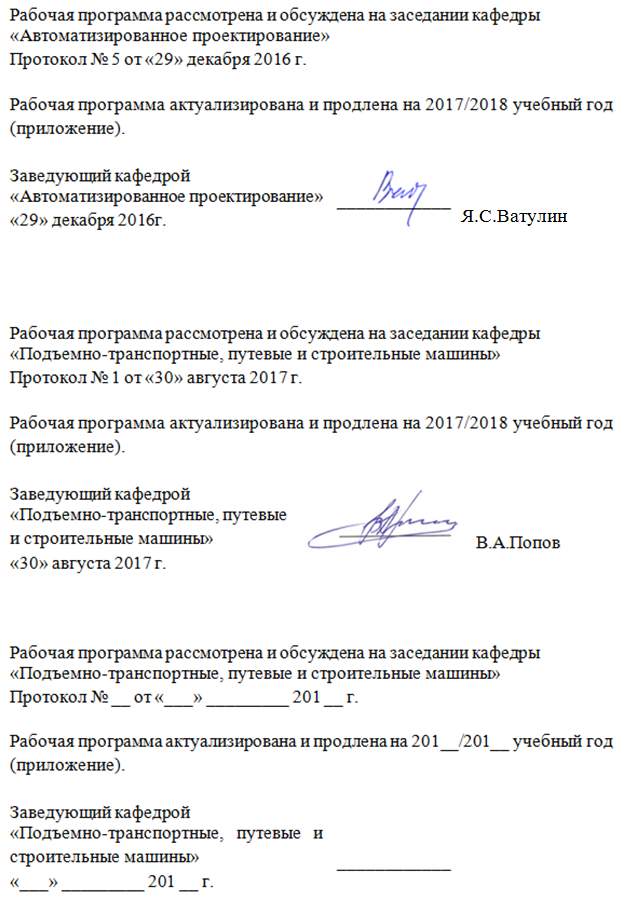 1. Цели и задачи дисциплины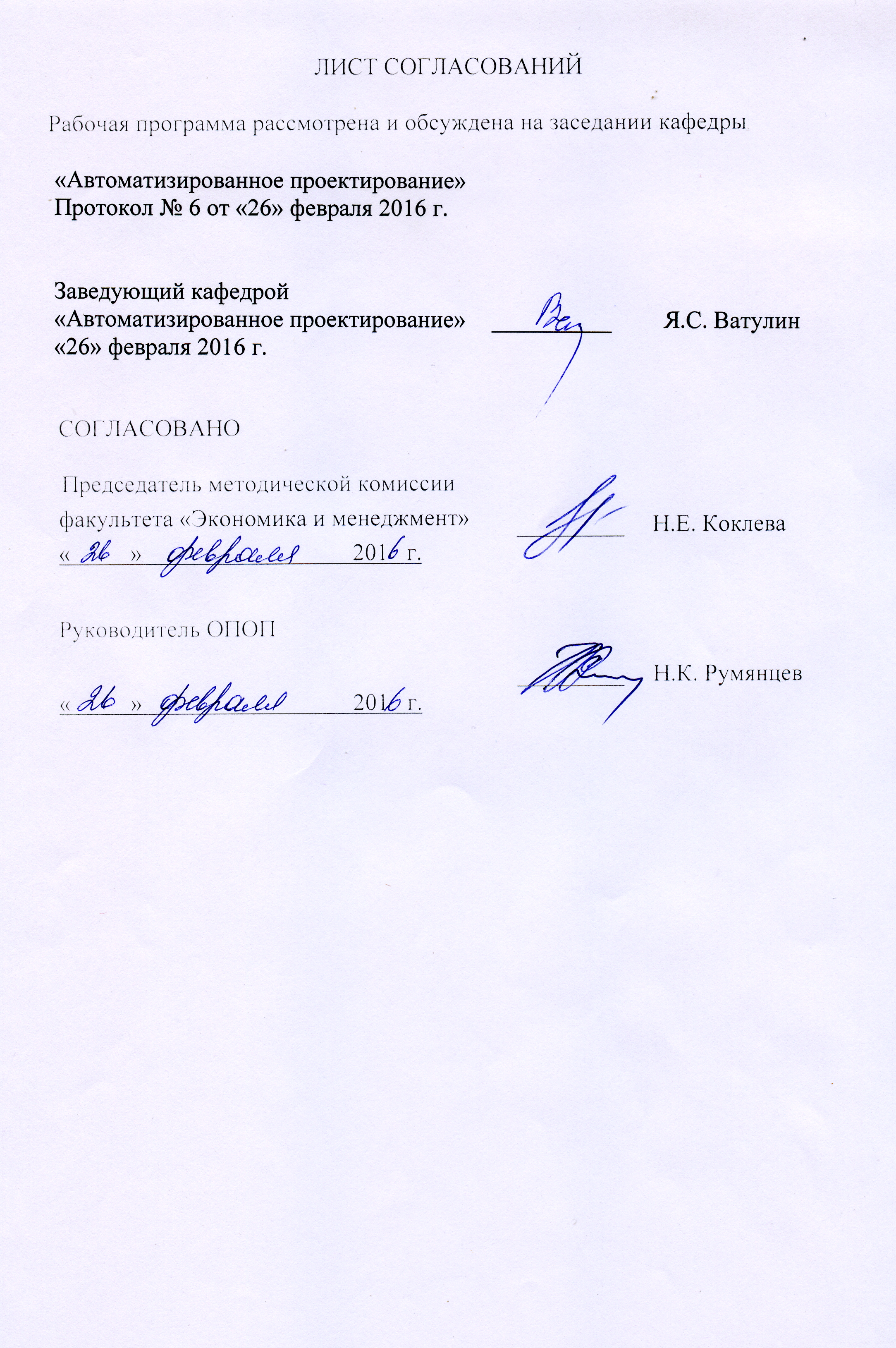 Рабочая программа составлена в соответствии с ФГОС ВО, утвержденным «12» января 2016 г., приказ № 7 по направлению 38.03.02 «Менеджмент» по дисциплине «Основы Web-дизайна».Целью изучения дисциплины является формирование компетенций, указанных в разделе 2 рабочей программы.Для достижения поставленной цели решаются следующие задачи:- приобретение знаний, указанных в разделе 2 рабочей программы; - приобретение умений, указанных в разделе 2 рабочей программы;- приобретение навыков, указанных в разделе 2 рабочей программы.2. Перечень планируемых результатов обучения по дисциплине, соотнесенных с планируемыми результатами освоения основной профессиональной образовательной программыПланируемыми результатами обучения по дисциплине являются: приобретение знаний, умений, навыков и/или опыта деятельности.В результате освоения дисциплины обучающийся должен:ЗНАТЬ:основы web-дизайна и Internet программирования;основы проектирования сайтов и технологии проектирования;основы программирования сайтов различными программными средствами.УМЕТЬ:применять различные инструментальные средства для разработки web-страниц и web-узлов;создавать различные элементы мультимедиа, используя при этом современные программно-аппаратные средства;осуществлять выбор средств и методов для решения поставленных профессиональных задач.ВЛАДЕТЬ:навыками Internet-программирования при разработке Web-сайтов;методикой формирования элементов мультимедиа с помощью современных программных средств.Приобретенные знания, умения, навыки, характеризующие формирование компетенций, осваиваемые в данной дисциплине, позволяют решать профессиональные задачи, приведенные в соответствующем перечне по видам профессиональной деятельности в п. 2.4 общей характеристики основной профессиональной образовательной программы (ОПОП).Изучение дисциплины направлено на формирование следующих общекультурных компетенций (ОК):-    способность к коммуникации в устной и письменной формах на русском и иностранном языках для решения задач межличностного и межкультурного взаимодействия (ОК-4);- способность работать в коллективе, толерантно воспринимая социальные, этнические, конфессиональные и культурные различия (ОК-6).Изучение дисциплины направлено на формирование следующих общепрофессиональных компетенций (ОПК):способности решать стандартные задачи профессиональной деятельности на основе информационной и библиографической культуры с применением информационно-коммуникационных технологий и с учетом основных требований информационной безопасности (ОПК-7).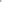 Изучение дисциплины направлено на формирование следующих профессиональных компетенций (ПК), соответствующих видам профессиональной деятельности, на которые ориентирована программа бакалавриата:информационно-аналитическая деятельность:– умение организовать и поддерживать связи с деловыми партнерами, используя системы сбора необходимой информации для расширения внешних связей и обмена опытом при реализации проектов, направленных на развитие организации (предприятия, органа государственного или муниципального управления) (ПК-12). Область профессиональной деятельности обучающихся, освоивших данную дисциплину, приведена в п. 2.1 общей характеристики ОПОП.Объекты профессиональной деятельности обучающихся, освоивших данную дисциплину, приведены в п. 2.2 общей характеристики ОПОП.3. Место дисциплины в структуре основной профессиональной образовательной программыДисциплина «Основы Web-дизайна» (Б1.В.ДВ.11.2) относится к вариативной части и является дисциплиной по выбору.4. Объем дисциплины и виды учебной работыДля очной формы обучения: Для заочной формы обучения: 5. Содержание и структура дисциплины5.1 Содержание дисциплины5.2 Разделы дисциплины и виды занятийДля очной формы обучения: Для заочной формы обучения: 6. Перечень учебно-методического обеспечения для самостоятельной работы обучающихся по дисциплине7. Фонд оценочных средств для проведения текущего контроля успеваемости и промежуточной аттестации обучающихся по дисциплинеФонд оценочных средств по дисциплине «Основы Web-дизайна» является неотъемлемой частью рабочей программы и представлен отдельным документом, рассмотренным на заседании кафедры «Автоматизированное проектирование» и утвержденным заведующим кафедрой.8. Перечень основной и дополнительной учебной литературы, нормативно-правовой документации и других изданий, необходимых для освоения дисциплины8.1 Перечень основной учебной литературы, необходимой для освоения дисциплины1.	 Автоматизированное проектирование в ИПИ-технологиях : учеб. 	пособие / Я. С. Ватулин [и др.]. - СПб. : ПГУПС, 2010. - 125 с. : 	ил. 8.2 Перечень дополнительной учебной литературы, необходимой для освоения дисциплины1. Системы автоматизированного проектирования. Основные   	положения. ГОСТ 23501.101-87. - М.: Издательство стандартов, 	1987.2. 	Норенков, И. П. Основы автоматизированного проектирования 	[Текст] : учеб. для вузов / И. П.Норенков. - Изд. 3-е, перераб. и 	доп. - М. : Изд-во МГТУ им. Н. Э. Баумана, 2006. - 447 с. : ил.8.3 Перечень нормативно-правовой документации, необходимой для освоения дисциплиныПри освоении данной дисциплины нормативно-правовая документация не используется.8.4 Другие издания, необходимые для освоения дисциплины.При освоении данной дисциплины другие издания не используются.9. Перечень ресурсов информационно-телекоммуникационной сети «Интернет», необходимых для освоения дисциплиныИнтернет ресурс -И.В.Успенский ИНТЕРНЕТ-МАРКЕТИНГ  http://www.aup.ru/books/m80/Интернет ресурс  - Основы работы глобальной сети Internet  http://www.lessons-   tva.info/edu/trainbus/1.htmlИнтернет ресурс - Основы компьютерных сетей  http://kom-seti.narod.ru/index.files/1.htmlИнтернет ресурс – life-proghttp://www.life-prog.ru/1_2151_modeli-organizatsii-logicheskih-struktur-web-saytov.htmlИнтернет ресурс - Glosbe многоязычный онлайн словарь https://ru.glosbe.com/ru/en/структура навигации веб-сайта?page=2Интернет ресурс - Веб ремесло - http://www.webremeslo.ru/html/glava0.htmlИнтернет ресурс - ЭЛЕКТРОННЫЙ УЧЕБНИК ПО ЯЗЫКУ WEB-СТРАНИЦ (HTML) http://uhtml.gym5cheb.ru/p6aa1.htmlИнтернет ресурс - Навигатор веб-мастерства- http://www.webnav.ru/books/html4/frames/Интернет ресурс - Электронный учебник Мамаев      https://sites.google.com/site/elektronnyjucebnikmamaev/urok-1-cto-takoe-cssИнтернет ресурс - Образовательный портал http://magref.ru/osnovnyie-ponyatiya-kompyuternoy-grafiki/Интернет ресурс - Портал знанийhttp://www.znannya.org/?view=PHP_inquery_COMИнтернет ресурс - Интуит национальный открытый университет http://www.intuit.ru/studies/courses/63/63/infoЛичный кабинет обучающегося  и электронная информационно-образовательная среда [Электронный ресурс]. Режим доступа:  http://sdo.pgups.ru (для доступа к полнотекстовым документам требуется авторизация).  10. Методические указания для обучающихся по освоению дисциплиныПорядок изучения дисциплины следующий:Освоение разделов дисциплины производится в порядке, приведенном в разделе 5 «Содержание и структура дисциплины». Обучающийся должен освоить все разделы дисциплины с помощью учебно-методического обеспечения, приведенного в разделах 6, 8 и 9 рабочей программы. Для формирования компетенций обучающийся должен представить выполненные типовые контрольные задания или иные материалы, необходимые для оценки знаний, умений, навыков и (или) опыта деятельности, предусмотренные текущим контролем (см. фонд оценочных средств по дисциплине).По итогам текущего контроля по дисциплине, обучающийся должен пройти промежуточную аттестацию (см. фонд оценочных средств по дисциплине).11. Перечень информационных технологий, используемых при осуществлении образовательного процесса по дисциплине, включая перечень программного обеспечения и информационных справочных системПеречень информационных технологий, используемых при осуществлении образовательного процесса по дисциплине «Основы Web-дизайна»:персональные компьютеры (23 шт.) в локальной сети первого ранга, проектор, интерактивная доска, видеокамеры, акустическая система;личный кабинет обучающегося  и электронная информационно-образовательная среда [Электронный ресурс]. Режим доступа:  http://sdo.pgups.ru (для доступа к полнотекстовым документам требуется авторизация).Интернет-сервисы и электронные ресурсы (поисковые системы, электронная почта, онлайн-энциклопедии и справочники, электронные учебные и учебно-методические материалы согласно п. 9 рабочей программы).Дисциплина обеспечена необходимым комплектом лицензионного программного обеспечения, установленного на технических средствах, 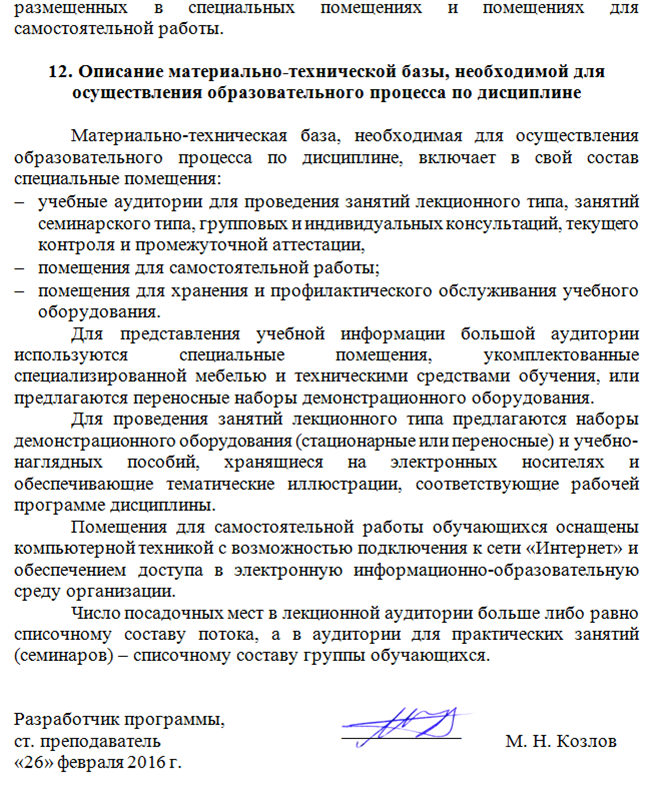 Вид учебной работыВсего часовСеместрВид учебной работыВсего часов3Контактная работа (по видам учебных занятий)5454В том числе:лекции (Л)1818практические занятия (ПЗ)3636лабораторные работы (ЛР)Самостоятельная работа (СРС) (всего)5454КонтрольФорма контроля знанийЗачетЗачетОбщая трудоемкость: час / з.е.108 / 3108 / 3Вид учебной работыВсего часовКурсВид учебной работыВсего часов2Контактная работа (по видам учебных занятий)1212В том числе:лекции (Л)44практические занятия (ПЗ)88лабораторные работы (ЛР)Самостоятельная работа (СРС) (всего)9292Контроль44Форма контроля знанийЗачетЗачетОбщая трудоемкость: час / з.е.108 / 3108 / 3№ п/пНаименование раздела дисциплиныСодержание раздела1Информация и бизнес. Определение, классификация и характеристика WEB-сайтов по различным признакамВведение. Предмет, основные цели, задачи и содержание курса. Место и роль курса среди других дисциплин. Основные понятия. Правовые основы информационной работы в России. Основные правовые акты, определяющие порядок формирования и использования информационных ресурсов. Идеология WWW. Распространенные форматы данных в Интернете. Архитектура клиент-сервер. Основы работы web-сервера.2Структура WEB-сайтаПринципы функционирования Web-сайта. Определение  логических блоков WEB-страницы. Понятие что такое пользовательский интерфейс и навигация. Логическая структура сайта и её типы. Интерактивность и типы обратной связи.35Основы HTMLЭволюция HTML. Составные элементы HTML-документа. Типы данных HTML. Структура HTML-документа. Общие атрибуты элементов HTML. Теги заголовка документа.  Теги тела документа. Блочные и строчные элементы разметки. Работа с текстом. Заголовки и абзацы. Списки: нумерованные, маркированные. Объекты HTML-документов. Типы файлов иллюстраций. Управление размещением иллюстрации и обтеканием текста. Вставка объектов. Карты ссылок. Создание гиперссылок. Понятие внешней и внутренней ссылки. Способы указания источника файла для ссылок и иллюстраций: абсолютный, относительный, URL.4Таблицы в документах HTMLТаблицы — основное средство для управления расположением материалов в современном HTML. Основные теги создания таблиц. Основные атрибуты таблиц, строк, ячеек. Логическое форматирование фрагментов таблиц. Объединение ячеек. Особенности использования таблиц для верстки web-документов. Вложенные таблицы.5Объекты, формы и фреймыПонятие объекта в HTML-документах. Вставка изображений. Карта ссылок. Вставка апплетов, элементов ActiveX, объектов, обрабатываемых с помощью расширений обозревателя, и др. Элементы форм. Типы управляющих элементов. Ввод данных: элемент INPUT. Меню. Многострочный текст. Кнопки. Группы управляющих элементов. Правила работы с формами. Понятие фреймовой структуры web-страницы. Особенности использования фреймов. Описание фрейма на языке HTML. Задание логики взаимодействия фреймов. Проблемы фреймовой организации страницы.6Стилевое оформление HTML-документовКаскадные таблицы стилей (CSS). Эволюция. Операторы, директивы и правила. Поддержка браузерами CSS. Основные понятия и определения. Размещение стилевого описания документа. Типы данных CSS. Типы простых селекторов. Селекторы. Использование псевдоклассов и псевдоэлементов. Принципы наследования, Каскадирования и группировки. Специфичность селектора. Применение стилей и классов к элементам документа HTML. Создание слоев при помощи CSS. Границы, заполнители и рамки. Позиционирование элементов. Цвет элемента и цвет фона. Свойства шрифта. Свойства текста. Фильтры изображений. Эффекты перехода.7Основные понятия компьютерной графикиОсобенности восприятия цвета человеком. Понятие цветовой модели. Модели RGB и CMYK. Цветовой куб модели RGB. Понятия цветового тона, насыщенности и яркости. Цветовые модели HSB, HLS. Другие цветовые модели. Цветовая схема Йоханнеса Иттена. Цветовой круг. Проблемы подбора гармоничных цветов. Формирование изображения с помощью компьютера. Оцифровка изображений. Устройства цифрового ввода и вывода изображений. Векторный и растровый способ формирования изображений. Векторная графика и ее математические основы. Сплайн-функции. Кривые Безье. Контур и вложенная область. Изменение объектов векторной графики. Построение сложных объектов векторной графики. Программы для работы с объектами растровой и векторной графики: обзор, основные функции, области применения. Форматы файлов. Требования к иллюстрациям в Интернете. Методы сжатия. Обзор форматов иллюстраций JPEG, GIF, PNG, SWF... Выбор формата графического файла. Понятие палитры. Формат GIF. Выбор палитры.. GIF-анимация. Оптимизация изображений. Использование графики в ссылках.8Web-cерверыПассивные и активные web-cерверы. Основы клиент-серверного взаимодействия. Передача данных методами GET и POST. URL-кодирование данных. Обзор существующих web-серверов. Области их применения.  Серверные сценарии и приложения. Обзор технологий серверного интернет-программирования (CGI/Perl, PHP, ASP, SSI и др.), их поддержка различными операционными системами и web-серверами. Технология SSI (Server Side Include). Обзор команд. Основные сведения о IIS. Понятие «виртуального» сервера. Серверные решения на основе IIS. Применение технологий ASP и PHP. Интерфейсы web-сервера. Интерфейсы CGI и ISAPI. Технология ASP. Языки программирования. Особенности и возможности. Объекты сервера. Основные приемы работы с данными. ASP-компоненты. Основы работы с базами данных в интернет-приложениях. Обзор типичных интернет-технологий баз данных. Универсальные механизмы доступа к БД (Microsoft Universal Data Access). Интерфейс ADO. Типовая последовательность работы с данными.9Основы XMLXML: начальные сведения, стандарты, области применения, связанные технологии и возможности. Синтаксические правила XML. Структура документа, директивы анализатора. Формально-правильные и правильные XML-документы. Примеры. Содержимое XML-документа: наборы элементов, секции CDATA, директивы анализатора, комментарии, ссылки на сущность. Примеры. Пространство имен. Основные понятия. Задание пространства имен в XML-документе. Синтаксис объявления. Спецификация «XML информационное множество». Типы информационных элементов данных. Единицы информации комментария, символа, документа. DTD — определение типа документа. Основные структурные элементы DTD. Внешние и внутренние DTD. Использование, конструкции, размещение. Модели содержания элементов. Объявление элемента. Объявление атрибутов. Объявление сущностей. Примеры. XML-схемы. Сравнение DTD и XML-схем.№ п/пНаименование раздела дисциплиныЛПЗЛРСРС1Информация и бизнес. Определение, классификация и характеристика WEB-сайтов по различным признакам2-- 22Структура WEB-сайта24-63Основы HTML26-84Таблицы в документах HTML24-65Объекты, формы и фреймы24-66Стилевое оформление HTML-документов24-67Основные понятия компьютерной графики24-68Web-cерверы26-89Основы XML24-6ИтогоИтого1836-54№ п/пНаименование раздела дисциплиныЛПЗЛРСРС1Информация и бизнес. Определение, классификация и характеристика WEB-сайтов по различным признакам0,25--42Структура WEB-сайта0,25--123Основы HTML0,54-124Таблицы в документах HTML0,5--105Объекты, формы и фреймы0,5--106Стилевое оформление HTML-документов0,54-107Основные понятия компьютерной графики0,5--128Web-cерверы0,5--109Основы XML0,5--12ИтогоИтого48-92№Наименование раздела дисциплиныПеречень учебно-методического обеспечения1Информация и бизнес. Определение, классификация и характеристика WEB-сайтов по различным признакам систем. Основные понятия. Единое информационное пространство.И.В.Успенский
ИНТЕРНЕТ-МАРКЕТИНГ
http://www.aup.ru/books/m80/Основы работы глобальной сети
Internet- http://www.lessons-tva.info/edu/trainbus/1.htmlОсновы компьютерных сетей - http://kom-seti.narod.ru/index.files/1.htmАвтоматизированное проектирование в ИПИ-технологиях : учеб. 	пособие / Я. С. Ватулин [и др.]. - СПб. : ПГУПС, 2010. - 125 с. : 	ил. Системы автоматизированного проектирования. Основные   	положения. ГОСТ 23501.101-87. - М.: Издательство стандартов, 	1987.Норенков, И. П. Основы автоматизированного проектирования 	[Текст] : учеб. для вузов / И. П.Норенков. - Изд. 3-е, перераб. и 	доп. - М. : Изд-во МГТУ им. Н. Э. Баумана, 2006. - 447 с. : ил.2Структура WEB-сайтаlife-prog http://www.life-prog.ru/1_2151_modeli-organizatsii-logicheskih-struktur-web-saytov.htmlGlosbe - многоязычный онлайн словарьhttps://ru.glosbe.com/ru/en/структура навигации веб-сайта?page=23Основы HTMLВеб ремесло - http://www.webremeslo.ru/html/glava0.html4Таблицы в документах HTMLВебремесло - http://www.webremeslo.ru/html/glava0.htmlЭЛЕКТРОННЫЙ УЧЕБНИК ПО ЯЗЫКУ  WEB-СТРАНИЦ (HTML)  http://uhtml.gym5cheb.ru/p6aa1.html5Объекты, формы и фреймыНавигатор веб-мастерства- http://www.webnav.ru/books/html4/frames/6Стилевое оформление HTML-документовЭлектронный учебник Мамаевhttps://sites.google.com/site/elektronnyjucebnikmamaev/urok-1-cto-takoe-css7Основные понятия компьютерной графикиОбразовательный портал http://magref.ru/osnovnyie-ponyatiya-kompyuternoy-grafiki/8Web-cерверыПортал знанийhttp://www.znannya.org/?view=PHP_inquery_COM9Основы XMLИнтуит национальный открытый университетhttp://www.intuit.ru/studies/courses/63/63/info